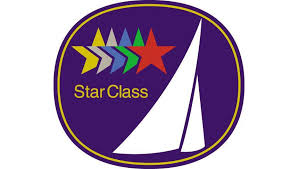 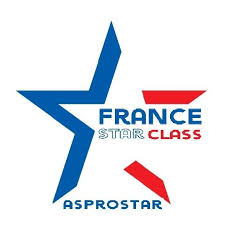 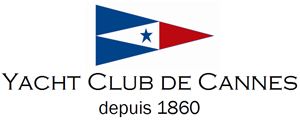 REGISTRATION FORMENTRY FEES up to 10/03/2020: 300€ENTRY FEES After 10/03/2020: 350€ Par chèque à l’ordre du Yacht club de Cannes (french check only) Paiement en ligne sur le site du Yacht Club de Cannes (payment online) : www.yachtclubdecannes.org  Par virement bancaire auprès du Compte du Yacht Club de CANNES au :	   By swift on the Yacht Club de Cannes bank: 		BPMED CANNES CARNOT 00326								Association Yacht Club de Cannes								Beach								Boulevard de la Croisette								IBAN : FRA76 1460 7003 2670 9131 5990 283								BIC : CCBPFRPPMAR En espèces (cash)CONDITIONS D’INSCRIPTION :Conformément à l’article 4 de l’arrêté du , relatif aux manifestations nautiques en mer, le soussigné déclare être le chef de bord et à ce titre capitaine du navire au titre du droit maritime. Il a l’entière responsabilité de son navire et de son équipage. Il s’assure que le navire et tous les équipements requis sont en bon état, que l’équipage a la connaissance et l’aptitude nécessaire pour assumer la manœuvre et l’utilisation. Il lui appartient de ne pas prendre le départ ou de gagner un abri ou les circonstances seraient de nature à mettre en danger son navire et son équipage. Par cette déclaration ; il décharge de toute responsabilité le Comité d’Organisation, le Jury et le Comité de Course et toutes autres personnes physiques ou morales qui participent à l’organisation, à quelque titre que ce soit, tant en ce qui le concerne, qu’en ce qui concerne son équipage et son navire. Par ailleurs, il accepte de se soumettre aux règles de course de World Sailing et à toutes autres règles qui régissent cette manifestation.Le soussigné déclare avoir pris connaissance des conditions ci dessus.REGISTRATION CONDITIONS :According to the article # 4 of may the 3rd 1995’s law about the organization of events on water, the undersigned is officially declaring himself as chief and captain of the boat according to navylaws. The Captain has the entire responsibility of his boat and his crew. It has to make sure that required equipments are working safely and that crew members know how to proceed and use it properly. He has the sale capacity to decide weather racing or reaching a safe place. By this declaration, the captain is discharging the organizing authorities (Race Committee, Jury, organizors and any other physical person involved in the organization) from any responsibility regarding them about captain’s crew and boat. Furthermore, it agrees to respect the World Sailing Rules and any other rules monitoring the regatta. The undersigned is declaring to have read the conditions above.Date:						Signature / SignN° de VOILE / SAIL NUMBERBARREUR / SKIPPEREQUIPIER / CREWN° de Licence (For French sailors)Nom / NamePrénom / SurnameDate de naissance / BirthdayAdresse / AdressEmailTéléphone / mobilClub 